((1,,	1���	WASHINGTON Ul\lIVERSITYHuman ResourcesThe Office of Student EmploymentJob DescriptionsPublicity Worker/ PR Media Assistant - EWU Athletics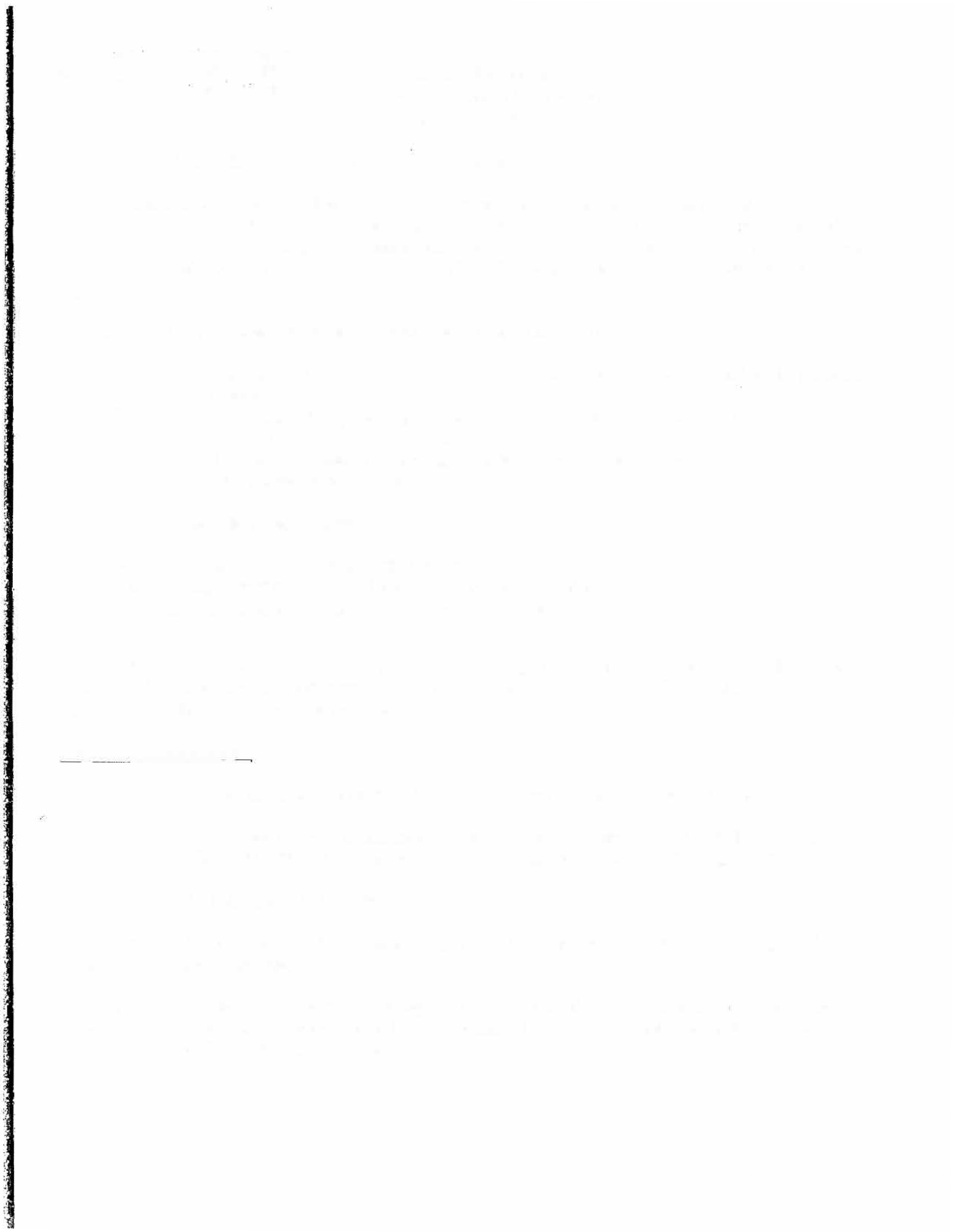 This position is responsible for helping advance the vision and direction ofEWU Athletics through writing, design, marketing and public relations. Through EWU Athletics communications, they assist in telling the story ofEagle student-athletes, writing stories, maintaining the EWU Athletics website (goeags.com), and assisting at live athletic events. Content created will help inform both the campus community and greater surrounding region.Under limited supervision, duties may include, but are not limited to:Helping with the management and outreach of the program through the use of social media platforms and communicationsDesigning and/or distributing posters, pamphlets, fliers, programs, photos and/or videosPreparing materials for and/or updating websiteAssisting with event coordination, including live statistics and event coveragePerforming other related duties as assigned or requiredAdditional responsibilities may include:Assisting with special project and office workParticipating in staff meetings and in-service training as scheduledPresenting digital strategies and ideas for expanding engagementThis position will work a max of 19 hours per week depending on workload. The work week will consist of hours Monday through Friday and as well as events on evenings and weekends. They will report to the Associate Athletic Director for Communications.Required OualificatiQnsApplicants must be very familiar with most social media platforms and their various abilities.Applicants must have strong organizational skills, documentation skills, and computer skills including experience with Microsoft Office Programs, Word, Excel, Zoom, Google Docs and Google Drive.Applicants must be task oriented, dependable, and good with time management.Applicants must be outgoing, flexible, reliable, responsive, detail oriented, self-directed, willing to ask questions, and have great customer service skills.Applicant must be able to effectively work independently and with others, have a professional demeanor, excellent interpersonal skills, strong oral and written communication skills, emotional intelligence, and to be sensitive to the needs ofa diverse population.((1,,	?t,.$"...,,,,	WASHINGTON UNIVERSITYHuman ResourcesThe Office of Student EmploymentJob DescriptionsApplicant must be able to manage conflict, collaborate and work effectively both independently and as a member of a team.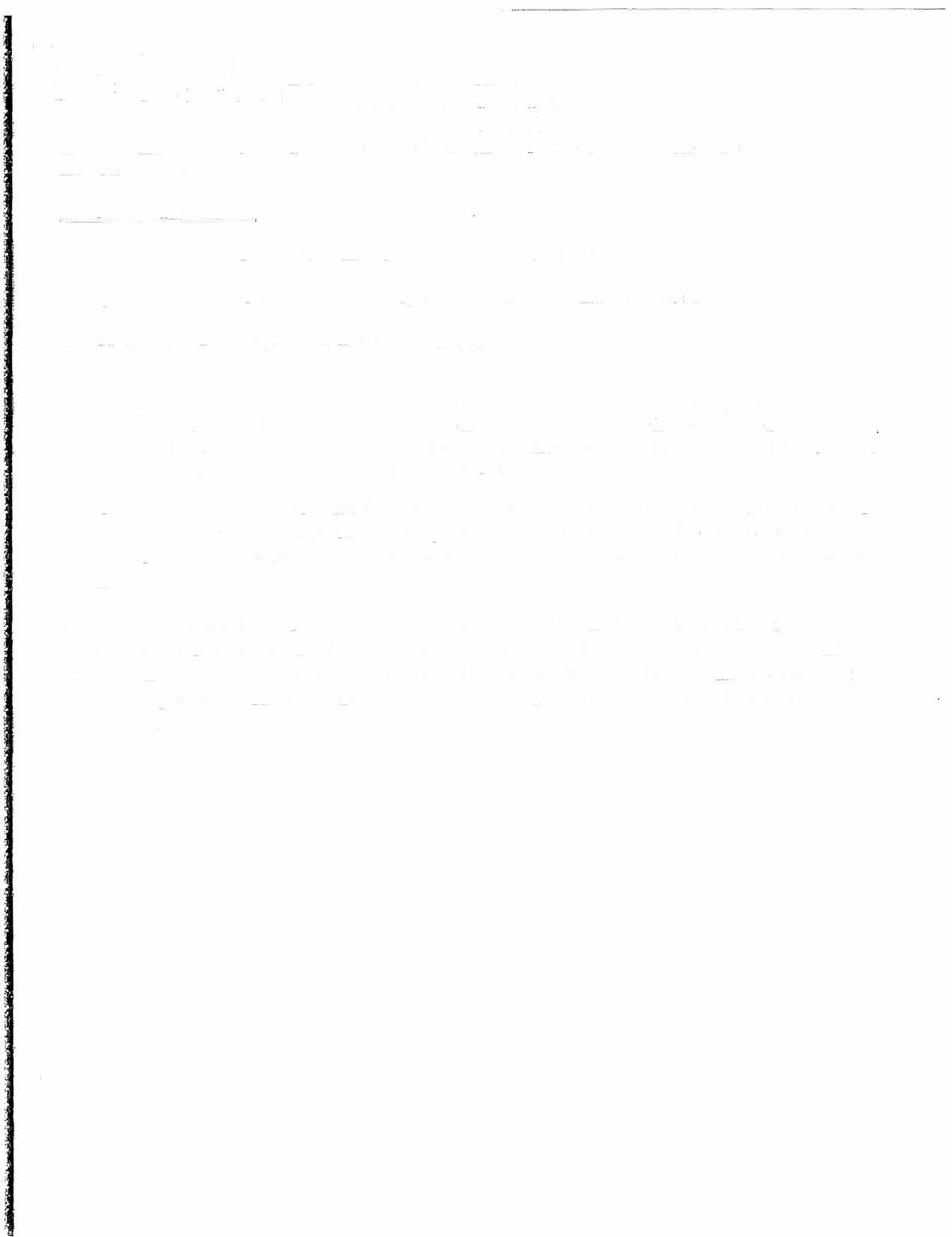 Preferred QualificationsStrongly preferred introductory level knowledge of Adobe Photoshop, InDesign, and IllustratorStrongly preferred knowledge of a variety of sports, including basic strategies, statistics and terminology. Introductory level skills in photography and videography.Student employees are subject to EWU's employment Policies and Procedures and the EWU Student Code of Conduct. As a student employee, you are expected to adhere to both. Please be advisedthat violations of the EWU Student Code of Conduct may affect your employment on campus, even if theconduct occurs beyond the scope of your job responsibilities.All new employees must comply with EWU immunization Policy 602-02 and provide proof of immunity or vaccination to MMR and proof they are fully vaccinated before beginning work at EWU. Waivers for the immunization requirements are available for medical or sincerely held religious beliefs.This position, during the course of university employment will be involved in the receipt of, or accountability for, university funds or other items of value; as well as the unsupervised access with the developmentally disabled, vulnerable adults or children under the age of 16. The offer of employment is contingent upon successful completion and passing of a background check prior to beginning employment.Salary Range B